Correction de Contrôleالتمرين -1 3ن -(ن1)                                        (ن1)                                          (ن1)        		التمرين -2-   5نالتمرين -3-7.5 ن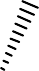 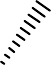 H	CH3H devant4	3H	CH32	1COOHSIbuprofène : 1C*.1ن)Un énantiomère: (1.5 ن) H3C	H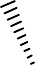 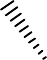 HOOC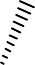 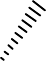 OOH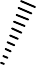 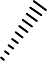 بما أن المركب يحتوي على ذرة واحدة غير متناظرة 1C* فإنه لايوجد   diastéréoisomères  )1ن ( (4ن)   - NH21HOOC2*	*	4	532 C*  22= 4 stéréoisomères  : / RR, SS, RS, SR .  التمرين -4- 4.5ن1.5 ن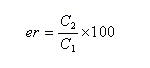 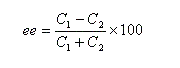 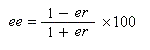 3  ن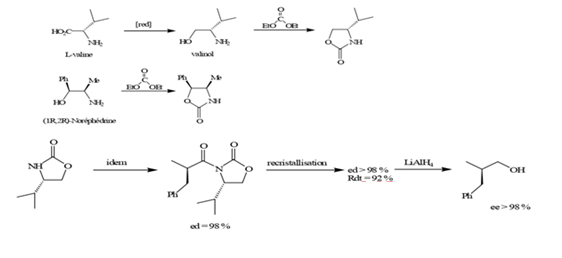 